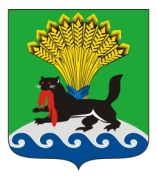 РОССИЙСКАЯ ФЕДЕРАЦИЯИРКУТСКАЯ ОБЛАСТЬИРКУТСКОЕ РАЙОННОЕ МУНИЦИПАЛЬНОЕ ОБРАЗОВАНИЕАДМИНИСТРАЦИЯПОСТАНОВЛЕНИЕот «15_»__06____20_22_г.			                                                           №354___О проведении Всероссийского дня семьи, любви и верности в 2022 годуВ целях популяризации праздника и чествования семейных пар, состоящих в браке 50 и более  лет, согласно п. 19.1 ч. 1 ст. 15. Федерального закона             от 06.10.2003 № 131 - ФЗ «Об общих принципах организации местного самоуправления в Российской Федерации», руководствуясь указом Губернатора Иркутской области  от 12.10.2020 № 279-уг «О режиме функционирования повышенной готовности для территориальной подсистемы Иркутской области единой государственной системы предупреждения и ликвидации чрезвычайных ситуаций», во исполнении подпрограммы «Поддержка социально ориентированных некоммерческих организаций в Иркутском районном муниципальном образовании» на 2018-2024 годы муниципальной программы Иркутского районного муниципального образования «Развитие институтов гражданского общества в Иркутском районном муниципальном образовании» на 2018-2024 годы, утвержденной постановлением администрации Иркутского районного муниципального образования от 01.12.2017   № 565 «Об утверждении муниципальной программы Иркутского районного муниципального образования «Развитие институтов гражданского общества в Иркутском районном муниципальном образовании» на 2018-2024 годы», порядка проведения Всероссийского дня семьи, любви и верности на 2022 - 2024 годы,  утвержденным постановлением администрации Иркутского районного муниципального образования от 24.03.2022 № 165, ст. 39, 45, 54 Устава Иркутского районного муниципального образования, администрация Иркутского районного муниципального образованияПОСТАНОВЛЯЕТ: 1. Отделу по связям с общественностью комитета по социальной политике администрации Иркутского районного муниципального образования провести Всероссийский день семьи, любви и верности  (далее-Мероприятие) на территории Иркутского районного муниципального образования с учетом действующих санитарно - эпидемиологических требований  08.07.2022 с 8.00 до 17.00 часов.2. Управлению   учета   и   исполнения    сметы  администрации  Иркутского районного муниципального образования обеспечить финансирование  расходов  на  проведение  Мероприятия  в  2022   году   за  счет средств районного бюджета.3. Опубликовать настоящее постановление в газете «Ангарские огни» и разместить в информационно - телекоммуникационной сети «Интернет» на официальном сайте Иркутского районного муниципального образования www.irkraion.ru.  4. Контроль исполнения настоящего постановления возложить на заместителя Мэра – председателя комитета по социальной политике.Мэр района                                                                                                 Л.П. ФроловЛИСТ СОГЛАСОВАНИЯО проведении Всероссийского дня семьи, любви и верности в 2022 годуСПИСОК РАССЫЛКИ:Отдел по связям с общ– 1 экз.Управление учета и исполнения сметы – 1экз. Газета «Ангарские огни» – 1 экз.ПОДГОТОВИЛ:И.о. Начальника отдела 	по связям с общественностью                                                                     ВИЗА СОГЛАСОВАНИЯ:Первый заместитель Мэра района  «__»_________ 2022 г.Заместитель Мэра – председатель комитета по социальной политике«__»____________2022 г. Руководитель аппарата – начальник организационно -                                контрольного управления «__»___________2022 г.Председатель Комитета по финансам«___»___________2022г.Начальник отдела управления учета и исполнения сметы –главный бухгалтер«___»_________2022г.Начальник правового управления«__»_________ 2022 г.    Е.Н. Королева           И.В. Жук Е.В. Михайлова     С.В. Базикова       А.В. Зайкова       Т.В. Юркова Д.М. Остапенко